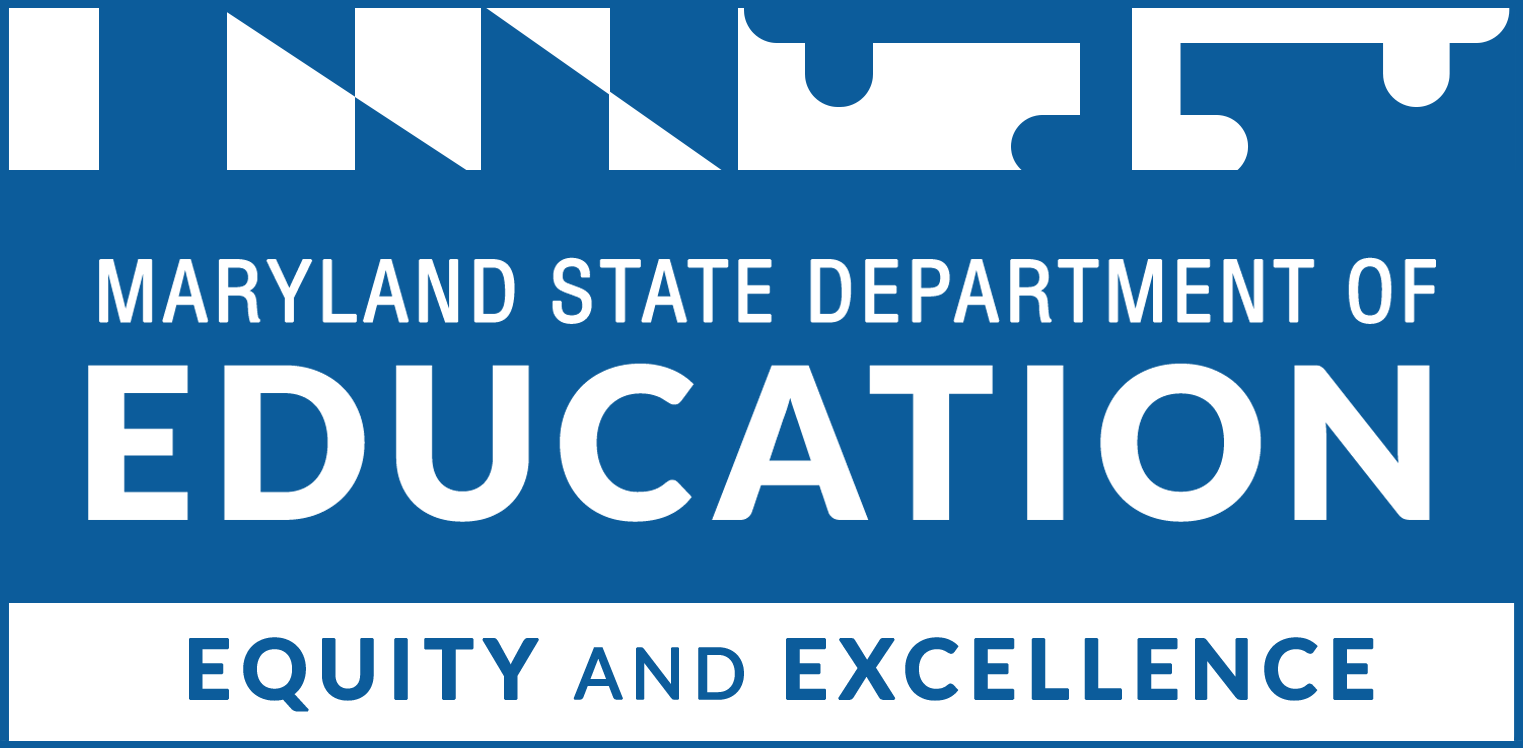 Table of ContentsProposal Cover Page Name of contact person:Title of contact person:     	Address: Phone number: Email address: Total amount of funding allocated: Total amount of funding requested: _______________________________________________________________        	        __________________________         Superintendent or Head of Agency Signature                                   			Date            	 _______________________________________________________________        	        __________________________         Superintendent or Head of Agency Printed Name                                   		Date            	 Project Abstract Provide a summary of how the prekindergarten and kindergarten programs are structured to support the students and families living in the community served and describe how the proposed professional learning opportunities, program accreditations, and/or the development of a Prekindergarten mixed delivery system meet their needs.KRA DataProvide the last 3 years of Kindergarten Readiness Assessment (KRA) data in the chart below:In the chart below, provide the percentage of students demonstrating readiness on the KRA, broken down into the following racial / ethnic groups:In the chart below, provide the percentage of students demonstrating readiness on the KRA, broken down into the following categories:Discuss the breakdown of students demonstrating readiness based on race/ethnicity, gender, economically disadvantaged (direct certified), children with disabilities, and English Learners. The KRA is broken down into 4 domains: social foundations; language and literacy; mathematics; and physical well-being and motor development. Discuss the breakdown of how students performed within these four domains. Goals, Outcomes and MilestonesComplete this chart below with a goal which is the intended result of the professional learning initiatives. The goal will be focused on increasing kindergarten readiness as measured by the KRA to be administered in the fall of 2023.For applicants that choose to utilize funds for Prekindergarten classrooms to obtain an EXCELS rating and Accreditation, complete the chart below:For applicants that choose to utilize funds for the development of a Prekindergarten Mixed Delivery System, complete the chart below with a goal that includes the number of private child care programs that the LEA will collaborate with in order to address the responsibilities outlined in the MOU. Implementation PlanProfessional LearningKRA Professional LearningApplications must provide professional learning opportunities to new and returning Kindergarten teachers, as well as other certified teachers administering the KRA.Describe the professional learning being offered to participants on how to administer and implement the KRA with fidelity, and how to analyze KRA data and the design of instruction to address identified performance gaps in selected student groups.  See the Grant Information Guide for guidance.How many teachers will participate? _____________Describe the professional learning being offered to participants on the articulation of data and curriculum expectations among the school team of early childhood educators. What domain will the professional learning initiatives focus on? What student groups will this focus on? What evidence-based strategy will be taught? See the Grant Information Guide for guidance.How many teachers will participate? __________ELA Professional Learning This section is only applicable to applicants that wish to fund teachers to participate in the professional learning surrounding the ELA.Describe the professional learning being offered to participants on how to administer the ELA, including training and support for instructional assistants in formative assessment data collection practices in collaboration and support of the certified teacher of record.How many Prekindergarten teachers will participate? ________________Describe the professional learning being offered to participants to improve ELA implementation practices through participation in the Virtual ELA Implementation Academy.How many Prekindergarten teachers will participate? _____________CDA How many Instructional Assistants will be funded through this program to earn a CDA? __________________What is the LEA’s plan to support these individuals throughout the process?Maryland EXCELS and AccreditationDescribe the plan with activities for utilizing funds to support schools with the EXCELS and Accreditation process. If funds are not being requested for this grant activity, describe how the LEA will meet this requirement in other ways.Describe how the work will be sustained beyond the grant period.Identify the schools and the number of Prekindergarten classrooms in each school participating in the Maryland State Prekindergarten Program that will be supported with funds to obtain an EXCELS rating and Accreditation.Prekindergarten Mixed Delivery System Describe the plan for utilizing funds to address the requirements within the Memorandum of Understanding (MOU) between the LEA and the eligible private providers in their jurisdiction. Describe the activities, timeline and sustainability plan. If funds are not being requested for this grant activity, describe how the LEA will meet this requirement in other ways.Identify the participating eligible private providers that are listed in the MOU. *Add more rows if necessaryTimelineComplete the timeline below with the proposed professional activities described above, including the date the activity will take place, as well as the person responsible for the implementation of each activity:*Add more rows if necessaryManagement Plan and Key PersonnelDescribe how the LEA will ensure that grant activities continue in the case of staff turnover.Provide information for key personnel in the chart below:Key Personnel*Add more rows if necessaryEvaluationGrantees will be required to submit annual evaluation reports and quarterly progress reports that are consistent with the project’s goal and outcome(s). Applicants must evaluate the following required measures, and may add additional evaluative measures:*Add more rows as needed.Describe how the evaluation results will be disseminated to major stakeholders. Budget and Budget NarrativePlease provide a detailed description of the requested funds for grant related activities. For applicants who wish to fund $500 per Instructional Assistant to earn a CDA, please be sure to include this in the proposed budget below. Add more rows if needed. 1. Salaries & Wages (list each position separately) Using the space below, explain how the costs for salaries & wages above are necessary, reasonable, and cost-effective. 2. Contracted ServicesUsing the space below, explain how the costs for contracted services above are necessary, reasonable, and cost-effective. 3. Supplies & materialsUsing the space below, explain how the costs for supplies & materials above are necessary, reasonable, and cost-effective. 4. Other chargesUsing the space below, explain how the costs for other charges above are necessary, reasonable, and cost-effective. 5. EquipmentUsing the space below, explain how the costs for equipment above are necessary, reasonable, and cost-effective. 6. Transfers (indirect costs)Using the space below, explain how the costs for transfers (indirect costs) above are necessary, reasonable, and cost-effective. AppendixThe following Appendices must be included in the proposal for funding.A signed C-1-25 MSDE budget form, encompassing the total requested amount. Do not submit a separate C-1-25 form for each funding priority area.A signed recipient assurances pageSchool Year% of students demonstrating readiness% of students approaching readiness% of students emerging readiness2021/2022                  %                  %                  %2020/2021Not administeredNot administeredNot administered2019/2020                  %                  %                  %2018/2019                  %                  %                  %School YearAfrican American American Indian  AsianHispanic/LatinoNative Hawaiian/Pacific IslanderTwo or MoreWhite2021/2022           %           %           %           %           %           %           %2020/2021Not administeredNot administeredNot administeredNot administeredNot administeredNot administeredNot administered2019/2020           %           %           %           %           %           %           %2018/2019           %           %           %           %           %           %           %School Year                 Children with DisabilitiesEnglish Language LearnerLow-Income2021/2022           %           %           %2020/2021 Not Administered Not Administered Not Administered2019/2020           %           %           %2018/2019           %           %           %Goal: The number of students demonstrating readiness for Kindergarten will increase from ______% to ______% as measured by the fall 2023 administration of the KRA.Goal: The number of students demonstrating readiness for Kindergarten will increase from ______% to ______% as measured by the fall 2023 administration of the KRA.Outcome:Milestone 1:Milestone 2:Milestone 3 (optional):By December 2023, _________ Instructional Assistants will be registered and in the process of completing the Child Development Associate Certificate.Goal: Goal: Outcome:Milestone:Milestone:Goal: Goal: Outcome:Milestone:Milestone:Names of Schools Obtaining EXCELS Rating and AccreditationNumber of Prekindergarten Classrooms Participating in the MD State Prekindergarten ProgramActivityDate of ImplementationPerson ResponsibleNameTitleResponsibilitiesEvaluation MeasureGoalPercentage of students demonstrating readiness on the KRA in the identified student groups and domainsNumber of Instructional Assistants supported to earn a CDA (optional)EXCELs rating and accreditation status of each school participating in the Maryland State Prekindergarten ProgramNumber of participating private providers in the mixed delivery system and percentage of participation of each provider in the collaborative activities.Line itemCalculationRequestedIn-KindTotalTotal for salaries & wages:Type response here.Line itemCalculationRequestedIn-KindTotalTotal for contracted services:Type response here.Line itemCalculationRequestedIn-KindTotalTotal supplies & materials:Type response here.Line itemCalculationRequestedIn-KindTotalTotal for other charges:Type response here.Line itemCalculationRequestedIn-KindTotalTotal for equipment:Type response here.Line itemCalculationRequestedIn-KindTotalTotal for transfers:Type response here.Total amount requested: